ОПШТА БОЛНИЦА ЛЕСКОВАЦКОНКУРСНА ДОКУМЕНТАЦИЈАОПШТА БОЛНИЦА ЛЕСКОВАЦРада Кончара 9, ЛесковацЈАВНА НАБАВКA СЕРВИСИРАЊА АПАРАТАПреговарачки поступак без објављивања позива за подношење понудаЈАВНА НАБАВКА БР. 06/14-П Октобар  2014. годинеНа основу чл. 36. став 1. тачка 1.  и 61. Закона о јавним набавкама („Сл. гласник РС” бр. 124/2012, у даљем тексту: Закон), чл. 5. Правилника о обавезним елементима конкурсне документације у поступцима јавних набавки и начину доказивања испуњености услова („Сл. гласник РС” бр. 29/2013), Одлуке о покретању поступка јавне набавке број 8354 и Решења о образовању комисије за јавну набавку број 8354/1 припремљена је:КОНКУРСНА ДОКУМЕНТАЦИЈАу преговарачком поступку без објављивања позива за подношење понуда за јавну набавку  сервисирања апарата ЈН бр 06/14-ПКонкурсна документација садржи:ОПШТИ ПОДАЦИ О ЈАВНОЈ НАБАВЦИ Подаци о наручиоцу: Наручилац: Општа болница ЛесковацАдреса: РАДА КОНЧАРА 9, ЛЕСКОВАЦИнтернет страница:www.bolnicaleskovac.orgВрста поступка јавне набавкеПредметна јавна набавка се спроводи у преговарачком поступку без објављивања позива за подношење понуда, у складу са Законом и подзаконским актима којима се уређују јавне набавке. Предмет јавне набавкеПредмет јавне набавке бр.06/14-П су услуге –  сервисирање апарата.Назив и ознака из општег речника набавки: 50400000 – услуге поправке и одржавања медицинске и прецизне опреме4. Циљ поступкаПоступак јавне набавке се спроводи ради закључења уговора о јавној набавци.5. Контакт Лица за контакт: Саша Стевановић, службеник за јавне набавке и Милена Митровић, дипломирани правник. Е-mail адреса: sasa.stevanovic@bolnicaleskovac.org и milena.mitrovic@bolnicaleskovac.ПОДАЦИ О ПРЕДМЕТУ ЈАВНЕ НАБАВКЕПредмет јавне набавкеПредмет јавне набавке бр. 06/14-П су услуге –  сервисирање апарата  – назив и ознака из општег речника набавки: 50400000 – услуге поправке и одржавања медицинске и прецизне опреме ПартијеПредмет јавне набавке je обликоваn u 8  партија. ВРСТА УСЛУГЕ, ТЕХНИЧКЕ КАРАКТЕРИСТИКЕ, КВАЛИТЕТ, КОЛИЧИНА, ЦЕНА  И ОПИС УСЛУГА, ГАРАНЦИЈА КВАЛИТЕТА, РОКОВИ  И СЛ.Услуга сервисирања апаратаУ Лесковцу ___.___.2014.год                                                  М.П.    ________________	Одговорно лице4.  УПУТСТВО ПОНУЂАЧИМА КАКО ДА САЧИНЕ ПОНУДУ1. ПОДАЦИ О ЈЕЗИКУ НА КОЈЕМ ПОНУДА МОРА ДА БУДЕ САСТАВЉЕНАПонуђач подноси понуду на српском језику.2. НАЧИН НА КОЈИ ПОНУДА МОРА ДА БУДЕ САЧИЊЕНАПонуђач понуду подноси непосредно или путем поште у затвореној коверти или кутији, затворену на начин да се приликом отварања понуда може са сигурношћу утврдити да се први пут отвара. На полеђини коверте или на кутији навести назив и адресу понуђача. У случају да понуду подноси група понуђача, на коверти је потребно назначити да се ради о групи понуђача и навести називе и адресу свих учесника у заједничкој понуди.Понуду доставити на адресу: Општа болница Лесковац, Рада Кончара 9, 16000 Лесковац, са назнаком: ,,Понуда за јавну набавку услуге сервисирања апарата, ЈН бр. 06/14–П за следеће партије______________(навести редне бројеве партија за које се подноси понуда)  - НЕ ОТВАРАТИ”. Понуда се сматра благовременом уколико је примљена код наручиоца до 25.11.2014. године до 9,00 часова.   Наручилац ће, по пријему одређене понуде, на коверти, односно кутији у којој се понуда налази, обележити време пријема и евидентирати број и датум понуде према редоследу приспећа. Уколико је понуда достављена непосредно наручилац ће понуђачу предати потврду пријема понуде. У потврди о пријему наручилац ће навести датум и сат пријема понуде. Понуда коју наручилац није примио у року одређеном за подношење понуда, односно која је примљена по истеку дана и сата до којег се могу понуде подносити, сматраће се неблаговременом.Понуда мора да садржи:Понуда мора бити попуњена на  обрасцу приложеном у конкурсној документацији.Понуда и остала документација која се подноси уз понуду мора бити на српском језику, или бити преведена на српски језик.Понуда мора обавезно да садржи:попуњен и оверен образац понудепопуњен и оверен образац понуде –  подаци о понуђачупопуњен и оверен образац за подизвођача у колико се понуда подноси са подизвођачем попуњен и оверен образац за учеснике у зајдничкој понуди у колико се подноси заједничка понудапопуњен, потписан и оверен образац техничке спецификације   изјава о испуњености обавезних услова за учешће у поступку јавне набавке у складу са чл. 75. и 76 ЗЈН образац изјаве о независној понуди образац трошкова припреме понуде образац изјаве о поштовању обавеза из члана 75. Став 2. Законапопуњен, потписан и оверен образац модела уговораУколико понуда не садржи напред наведену документацију такав недостатак ће се сматрати битним недостатком, те ће из тог разлога понуда бити одбијена као неприхватљива.Понуђач читко штампаним словима попуњава  обрасце  који су саставни део конкурсне документације. Попуњени обрасци треба да буду потписани од стране овлашћеног лица и оверени печатом.На обрасцима се налази упутство за попуњавање истих.3. ОТВАРАЊЕ ПОНУДАЈавно oтварање понуда обавиће се дана 25.11.2014. године са почетком у 09,30 часова у сали за састанке Оште болнице Лесковац.Представник понуђача који је поднео понуду, пре почетка поступка, мора предати комисији посебно писано овлашћење за присуство у поступку отварања понуда и овлашћење за преговарање, оверено и потписано од стране законкског заступника понуђача.4. ПАРТИЈЕ5.  ПОНУДА СА ВАРИЈАНТАМАПодношење понуде са варијантама није дозвољено.6. НАЧИН ИЗМЕНЕ, ДОПУНЕ И ОПОЗИВА ПОНУДЕУ року за подношење понуде понуђач може да измени, допуни или опозове своју понуду на начин који је одређен за подношење понуде.Понуђач је дужан да јасно назначи који део понуде мења односно која документа накнадно доставља. Измену, допуну или опозив понуде треба доставити на адресу: Општа болница Лесковац, Рада Кончара 9, 16000 Лесковац,  са назнаком:„Измена понуде за јавну набавку ЈН бр.06/14-П  - НЕ ОТВАРАТИ” или„Допуна понуде за јавну набавку ЈН бр. 06/14-П    - НЕ ОТВАРАТИ” или„Опозив понуде за јавну набавку ЈН бр. 06/14-П  - НЕ ОТВАРАТИ”  или„Измена и допуна понуде за јавну набавку  ЈН бр. 06/14-П    - НЕ ОТВАРАТИ” ;На полеђини коверте или на кутији навести назив и адресу понуђача. У случају да понуду подноси група понуђача, на коверти је потребно назначити да се ради о групи понуђача и навести називе и адресу свих учесника у заједничкој понуди.По истеку рока за подношење понуда понуђач не може да повуче нити да мења своју понуду.7. УЧЕСТВОВАЊЕ У ЗАЈЕДНИЧКОЈ ПОНУДИ ИЛИ КАО ПОДИЗВОЂАЧ Понуђач може да поднесе само једну понуду. Понуђач који је самостално поднео понуду не може истовремено да учествује у заједничкој понуди или као подизвођач, нити исто лице може учествовати у више заједничких понуда.У Обрасцу понуде, понуђач наводи на који начин подноси понуду, односно да ли подноси понуду самостално, или као заједничку понуду, или подноси понуду са подизвођачем.8. ПОНУДА СА ПОДИЗВОЂАЧЕМУколико понуђач подноси понуду са подизвођачем дужан је да у Обрасцу понуде наведе да понуду подноси са подизвођачем, проценат укупне вредности набавке који ће поверити подизвођачу, а који не може бити већи од 50%, као и део предмета набавке који ће извршити преко подизвођача. Понуђач у Обрасцу понуде наводи назив и седиште подизвођача, уколико ће делимично извршење набавке поверити подизвођачу. Уколико уговор о јавној набавци буде закључен између наручиоца и понуђача који подноси понуду са подизвођачем, тај подизвођач ће бити наведен и у уговору о јавној набавци. Понуђач је дужан да за подизвођаче достави доказе о испуњености услова који су наведени у поглављу 3 конкурсне документације, у складу са Упутством како се доказује испуњеност услова.Понуђач у потпуности одговара наручиоцу за извршење обавеза из поступка јавне набавке, односно извршење уговорних обавеза, без обзира на број подизвођача. Понуђач је дужан да наручиоцу, на његов захтев, омогући приступ код подизвођача, ради утврђивања испуњености тражених услова.9. ЗАЈЕДНИЧКА ПОНУДАПонуду може поднети група понуђача.Уколико понуду подноси група понуђача, саставни део заједничке понуде мора бити споразум којим се понуђачи из групе међусобно и према наручиоцу обавезују на извршење јавне набавке, а који обавезно садржи податке из члана 81. ст. 4. тач. 1) до 6) Закона и то податке о: члану групе који ће бити носилац посла, односно који ће поднети понуду и који ће заступати групу понуђача пред наручиоцем, понуђачу који ће у име групе понуђача потписати уговор, понуђачу који ће у име групе понуђача дати средство обезбеђења, понуђачу који ће издати рачун, рачуну на који ће бити извршено плаћање, обавезама сваког од понуђача из групе понуђача за извршење уговора.Понуђачи из групе понуђача одговарају неограничено солидарно према наручиоцу. Ако задруга подноси заједничку понуду у име задругара за обавезе из поступка јавне набавке и уговора о јавној набавци неограничено солидарно одговарају задругари.10. НАЧИН И УСЛОВИ ПЛАЋАЊА10.1. Захтеви у погледу начина, рока и услова плаћања.Рок плаћања не може бити дужи од 120 дана (у складу са Законом о роковима измирења новчаних обавеза у комерцијалним трансакцијама. Плаћање се врши уплатом на рачун понуђача.Понуђачу није дозвољено да захтева аванс.10.2. Захтев у погледу извршења услуге.Рок за извршење услуге не може бити дужи од 2 (два) дана од дана пријема позива од стране наручиоца. Место извршења: на адресу наручиоца: Општа болница Лесковац, Ул. Рада Кончара 9, 16000 Лесковац.10.3. Захтев у погледу рока важења понудеРок важења понуде не може бити краћи од 30 дана од дана отварања понуда.У случају истека рока важења понуде, наручилац је дужан да у писаном облику затражи од понуђача продужење рока важења понуде.Понуђач који прихвати захтев за продужење рока важења понуде на може мењати понуду.11. ВАЛУТА И НАЧИН НА КОЈИ МОРА ДА БУДЕ НАВЕДЕНА И ИЗРАЖЕНА ЦЕНА У ПОНУДИЦена мора бити исказана у динарима, са и без пореза на додату вредност, са урачунатим свим трошковима које понуђач има у реализацији предметне јавне набавке, с тим да ће се за оцену понуде узимати у обзир цена без пореза на додату вредност.Цена је фиксна и не може се мењати. Ако је у понуди исказана неуобичајено ниска цена, наручилац ће поступити у складу са чланом 92. Закона.Ако понуђена цена укључује увозну царину и друге дажбине, понуђач је дужан да тај део одвојено искаже у динарима.12. ЗАШТИТА ПОВЕРЉИВОСТИ ПОДАТАКА КОЈЕ НАРУЧИЛАЦ СТАВЉА ПОНУЂАЧИМА НА РАСПОЛАГАЊЕ, УКЉУЧУЈУЋИ И ЊИХОВЕ ПОДИЗВОЂАЧЕ Предметна набавка не садржи поверљиве информације које наручилац ставља на располагање.13. ДОДАТНЕ ИНФОРМАЦИЈЕ ИЛИ ПОЈАШЊЕЊА У ВЕЗИ СА ПРИПРЕМАЊЕМ ПОНУДЕЗаинтересовано лице може, у писаном облику путем поште на адресу наручиоца,Општа болница лесковац, Рада Кончара 9, 16000 Лесковац, електронске поште на e-mail: sasa.stevanovic@bolnicaleskovac.org и milena.mitrovic@bolnicaleskovac.org и тражити од наручиоца додатне информације или појашњења у вези са припремањем понуде, најкасније 5 дана пре истека рока за подношење понуде. Наручилац ће заинтересованом лицу у року од 3 (три) дана од дана пријема захтева за додатним информацијама или појашњењима конкурсне документације, одговор доставити у писаном облику и истовремено ће ту информацију објавити на Порталу јавних набавки и на својој интернет страници. Додатне информације или појашњења упућују се са напоменом „Захтев за додатним информацијама или појашњењима конкурсне документације, ЈН бр. 06/14-П''.Ако наручилац измени или допуни конкурсну документацију 8 или мање дана пре истека рока за подношење понуда, дужан је да продужи рок за подношење понуда и објави обавештење о продужењу рока за подношење понуда. По истеку рока предвиђеног за подношење понуда наручилац не може да мења нити да допуњује конкурсну документацију. Тражење додатних информација или појашњења у вези са припремањем понуде телефоном није дозвољено. Комуникација у поступку јавне набавке врши се искључиво на начин одређен чланом 20. Закона.14. ДОДАТНА ОБЈАШЊЕЊА ОД ПОНУЂАЧА ПОСЛЕ ОТВАРАЊА ПОНУДА И КОНТРОЛА КОД ПОНУЂАЧА ОДНОСНО ЊЕГОВОГ ПОДИЗВОЂАЧА После отварања понуда наручилац може приликом стручне оцене понуда да у писаном облику захтева од понуђача додатна објашњења која ће му помоћи при прегледу, вредновању и упоређивању понуда, а може да врши контролу (увид) код понуђача, односно његовог подизвођача (члан 93. Закона). Уколико наручилац оцени да су потребна додатна објашњења или је потребно извршити контролу (увид) код понуђача, односно његовог подизвођача, наручилац ће понуђачу оставити примерени рок да поступи по позиву наручиоца, односно да омогући наручиоцу контролу (увид) код понуђача, као и код његовог подизвођача. Наручилац може уз сагласност понуђача да изврши исправке рачунских грешака уочених приликом разматрања понуде по окончаном поступку отварања. У случају разлике између јединичне и укупне цене, меродавна је јединична цена.Ако се понуђач не сагласи са исправком рачунских грешака, наручилац ће његову понуду одбити као неприхватљиву. 15. ЕЛЕМЕНТИ УГОВОРА О КОЈИМА ЋЕ СЕ ПРЕГОВАРАТИ И НАЧИН ПРЕГОВАРАЊА16. ВРСТА КРИТЕРИЈУМА ЗА ДОДЕЛУ УГОВОРА, ЕЛЕМЕНТИ КРИТЕРИЈУМА НА ОСНОВУ КОЈИХ СЕ ДОДЕЉУЈЕ УГОВОР И МЕТОДОЛОГИЈА ЗА ДОДЕЛУ ПОНДЕРА ЗА СВАКИ ЕЛЕМЕНТ КРИТЕРИЈУМАИзбор најповољније понуде ће се извршити применом критеријума „Економски најповољнија понуда“:укупна понуђена цена радног сата  -  максимално 40 пондера	формула за израчунавање:  најнижа понуђена цена х 40                                                           понуђена ценатрошкови путовања - максимално 40 пондера          (изражени у фиксној динарској вредности) -  без трошкова                                     ----      40 пондера-  до 1.000,00 динара                              ----      30 пондер-   од 1.000,00 до 3.000,00 динара         ----      20 пондера -  до 3.000,00 до 5.000,00 динара         ----      10 пондера -  преко 5.000,00 динара                        ----      без пондера.рок плаћања (максимално 10 пондера) формула за израчунавање:           понуђени рок плаћања х 10                                                          најповољнији рок плаћања(Рок плаћања не може бити дужи  120 дана)гарантни рок на извршене услуге (максимално 10 пондера)формула за израчунавање:         понуђени гарантни  рок х 10                                                        најповољнији гарантни  рок 17. ЕЛЕМЕНТИ КРИТЕРИЈУМА НА ОСНОВУ КОЈИХ ЋЕ НАРУЧИЛАЦ ИЗВРШИТИ ДОДЕЛУ УГОВОРА У СИТУАЦИЈИ КАДА ПОСТОЈЕ ДВЕ ИЛИ ВИШЕ ПОНУДА СА ЈЕДНАКИМ БРОЈЕМ ПОНДЕРА ИЛИ ИСТОМ ПОНУЂЕНОМ ЦЕНОМ Уколико две или више понуда имају исти број пондера, предност ће имати понуда са нижом понуђеном ценом а затим са дужим роком плаћања.Уколико и након овога понуде два или више понуђача буду вредноване истим бројем пондера, предност ће имати понуда која је прва предата Наручиоцу.18. ПОШТОВАЊЕ ОБАВЕЗА КОЈЕ ПРОИЗИЛАЗЕ ИЗ ВАЖЕЋИХ ПРОПИСА Понуђач је дужан да у оквиру своје понуде достави изјаву дату под кривичном и материјалном одговорношћу да је поштовао све обавезе које произилазе из важећих прописа о заштити на раду, запошљавању и условима рада и заштити животне средине.(Образац изјаве, дат је у поглављу 9 конкурсне документације).19. НАЧИН И РОК ЗА ПОДНОШЕЊЕ ЗАХТЕВА ЗА ЗАШТИТУ ПРАВА ПОНУЂАЧА Захтев за заштиту права може да поднесе понуђач, односно свако заинтересовано лице, или пословно удружење у њихово име. Захтев за заштиту права подноси се Републичкој комисији, а предаје наручиоцу. Примерак захтева за заштиту права подносилац истовремено доставља Републичкој комисији. Захтев за заштиту права се доставља препорученом пошиљком са повратницом. Захтев за заштиту права се може поднети у току целог поступка јавне набавке, против сваке радње наручиоца, осим уколико Законом није другачије одређено. О поднетом захтеву за заштиту права наручилац обавештава све учеснике у поступку јавне набавке, односно објављује обавештење о поднетом захтеву на Порталу јавних набавки, најкасније у року од 2 дана од дана пријема захтева.Уколико се захтевом за заштиту права оспорава врста поступка, садржина позива за подношење понуда или конкурсне документације, захтев ће се сматрати благовременим уколико је примљен од стране наручиоца најкасније  7 дана пре истека рока за подношење понуда, без обзира на начин достављања. Ова одредба се не примењује ако подносилац захтева или са њим повезано лице није учествовало у поступку.У случају подношења захтева за заштиту права којим се оспорава врста поступка, садржина позива за подношење понуда или конкурсне документације долази до застоја рока за подношење понуда. Захтев за заштиту права задржава даље активности наручиоца у поступку јавне набавке, до доношења одлуке о поднетом захтеву за заштиту права. После доношења одлуке о додели уговора из чл. 108. Закона или одлуке о обустави поступка јавне набавке из чл. 109. Закона, рок за подношење захтева за заштиту права је 10 дана од дана пријема одлуке о додели уговора. Захтевом за заштиту права не могу се оспоравати радње наручиоца предузете у поступку јавне набавке ако су подносиоцу захтева били или могли бити познати разлози за његово подношење пре истека рока за подношење понуда, а подносилац захтева га није поднео пре истека тог рока. Ако је у истом поступку јавне набавке поново поднет захтев за заштиту права од стране истог подносиоца захтева, у том захтеву се не могу оспоравати радње наручиоца за које је подносилац захтева знао или могао знати приликом подношења претходног захтева. Подносилац захтева је дужан да на рачун буџета Републике Србије уплати таксу од 80.000,00 динара (број жиро рачуна: 840-742221843-57, позив на број  50-016, сврха: Републичка административна такса са назнаком набавке на коју се односи, корисник: Буџет Републике Србије). Поступак заштите права понуђача регулисан је одредбама чл. 138. - 167. Закона.20. РОК У КОЈЕМ ЋЕ УГОВОР БИТИ ЗАКЉУЧЕНУговор о јавној набавци ће бити закључен са понуђачем којем је додељен уговор у року од 8 дана од дана протека рока за подношење захтева за заштиту права из члана 149. Законa.5.  ОБРАЗАЦ ПОНУДЕ1)ОПШТИ ПОДАЦИ О ПОНУЂАЧУ2) ПОНУДУ ПОДНОСИ: Напомена: заокружити начин подношења понуде и уписати податке о подизвођачу, уколико се понуда подноси са подизвођачем, односно податке о свим учесницима заједничке понуде, уколико понуду подноси група понуђача3) ПОДАЦИ О ПОДИЗВОЂАЧУ Напомена: Табелу „Подаци о подизвођачу“ попуњавају само они понуђачи који подносе  понуду са подизвођачем, а уколико има већи број подизвођача од места предвиђених у табели, потребно је да се наведени образац копира у довољном броју примерака, да се попуни и достави за сваког подизвођача4) ПОДАЦИ О УЧЕСНИКУ  У ЗАЈЕДНИЧКОЈ ПОНУДИНапомена: Табелу „Подаци о учеснику у заједничкој понуди“ попуњавају само они понуђачи који подносе заједничку понуду, а уколико има већи број учесника у заједничкој понуди од места предвиђених у табели, потребно је да се наведени образац копира у довољном броју примерака, да се попуни и достави за сваког понуђача који је учесник у заједничкој понуди.5) ОПИС ПРЕДМЕТА НАБАВКЕ: Набавка услуге сервисирања апарата за потребе Опште болнице Лесковац ЈН бр. 06/14-ППартија ____. ____________________________________________________(Овај образац попуњава за  сваку партију посебно )Датум 					              Понуђач    М. П. _____________________________			________________________________Напомене: Образац понуде понуђач мора да попуни, овери печатом и потпише, чиме потврђује да су тачни подаци који су у обрасцу понуде наведени. Уколико понуђачи подносе заједничку понуду, група понуђача може да се определи да образац понуде потписују и печатом оверавају сви понуђачи из групе понуђача или група понуђача може да одреди једног понуђача из групе који ће попунити, потписати и печатом оверити образац понуде.Уколико је предмет јавне набавке обликован у више партија, понуђачи ће попуњавати образац понуде за сваку партију посебно.6.  ОБРАЗАЦ ТРОШКОВА ПРИПРЕМЕ ПОНУДЕУ складу са чланом 88. став 1. Закона, понуђач ____________________ [навести назив понуђача], доставља укупан износ и структуру трошкова припремања понуде, како следи у табели:Трошкове припреме и подношења понуде сноси искључиво понуђач и не може тражити од наручиоца накнаду трошкова.Ако је поступак јавне набавке обустављен из разлога који су на страни наручиоца, наручилац је дужан да понуђачу надокнади трошкове израде узорка или модела, ако су израђени у складу са техничким спецификацијама наручиоца и трошкове прибављања средства обезбеђења, под условом да је понуђач тражио накнаду тих трошкова у својој понуди.Напомена: достављање овог обрасца није обавезно.7.  ОБРАЗАЦ ИЗЈАВЕ О НЕЗАВИСНОЈ ПОНУДИУ складу са чланом 26. Закона, ________________________________________,                                                                             (Назив понуђача)даје: ИЗЈАВУ О НЕЗАВИСНОЈ ПОНУДИПод пуном материјалном и кривичном одговорношћу потврђујем да сам понуду у поступку јавне набавке услуга сервисирања апарата, јн 06/14-П, поднео независно, без договора са другим понуђачима или заинтересованим лицима.Напомена: у случају постојања основане сумње у истинитост изјаве о независној понуди, наручулац ће одмах обавестити организацију надлежну за заштиту конкуренције. Организација надлежна за заштиту конкуренције, може понуђачу, односно заинтересованом лицу изрећи меру забране учешћа у поступку јавне набавке ако утврди да је понуђач, односно заинтересовано лице повредило конкуренцију у поступку јавне набавке у смислу закона којим се уређује заштита конкуренције. Мера забране учешћа у поступку јавне набавке може трајати до две године. Повреда конкуренције представља негативну референцу, у смислу члана 82. став 1. тачка 2. Закона.Уколико понуду подноси група понуђача, Изјава мора бити потписана од стране овлашћеног лица сваког понуђача из групе понуђача и оверена печатом.8.  ОБРАЗАЦ ИЗЈАВЕ О ПОШТОВАЊУ ОБАВЕЗА  ИЗ ЧЛ. 75. СТ. 2. ЗАКОНАУ вези члана 75. став 2. Закона о јавним набавкама, као заступник понуђача дајем следећу ИЗЈАВУПонуђач......................................................................[навести назив понуђача] у поступку јавне набавке услуге сервисирања апарата (06/14-П), поштовао је обавезе које произлазе из важећих прописа о заштити на раду, запошљавању и условима рада и заштити животне средине.           Датум 		           Понуђач________________                        М.П.                   __________________Напомена: Уколико понуду подноси група понуђача, Изјава мора бити потписана од стране овлашћеног лица сваког понуђача из групе понуђача и оверена печатом.ИЗЈАВА О ИСПУЊЕНОСТИ УСЛОВА ИЗ ЧЛ. 75. И 76. ЗАКОНА  ЗА УЧЕШЋЕ У ПОСТУПКУ ЈАВНЕ НАБАВКЕ 05/14-П.И З Ј А В А     Овим изјављујем под моралном, материјалном и кривичном одговорношћу да  _____________________________________ из ____________________      (пословно име понуђача)	        (место)испуњава услове из члана 75. Закона о јавним набавкама и да поседује доказе о испуњености услова из члана 76. истог Закона.     Датум ____.____.2014.год.                                М.П.    ___________________X  МОДЕЛ УГОВОРА     Broj: 8354/__    ______________.2014. god.     L e s k o v a cU G O V O Ro javnoj nabavci usluge servisiranja aparata 	Zaklju~en dana ____.____.2014. godine izme|u	1. Op{te bolnice Leskovac, Rade Kon~ara 9, mati~ni broj: 17710206, PIB: 105030888, teku}i ra~un broj: 840-767661-22 koju zastupa direktor dr Nebojša Dimitrijević, kao Naru~ioca usluga (u daljem tekstu: Naru~ilac usluga) i2. _________________________________iz_________________________ ul.___________________________, mati~ni broj: _________________, PIB: ______________, teku}i ra~un broj: ____________________, koga zastupa direktor ______________________ kao Izvr{ioca usluga (u daljem tekstu: Izvr{ilac usluga).Predmet:  servisiranje aparata za potrebe opšte bolnice leskovac	Ugovorne strane su se sporazumele na slede}i na~in:^lan 1.Nakon sprovedenog pregovaračkog postupka javne nabavke usluge iz predmeta ugovora, na osnovu odluke direktora Naru~ioca usluga broj 8354/__ od __. __. 2014. god. Naru~ilac je ponudu Izvr{ioca usluga izabrao kao najpovoljniju i dodelio mu ugovor o javnoj nabavci usluga servisiranja aparata za partije ______________.Ponuda Izvr{ioca usluga sastavni je deo ovog ugovora.^lan 2.Izvr{ilac usluga se obavezuje da usluge iz predmeta Ugovora izvr{i po ukupnoj ceni  radnog sata od ____________ dinara. Cena radnog sata je iskazana bez PDV-a.Na ime troškova putovanja Naručilac je dužan da Izvršiocu usluga uplati fiksni iznos od __________ dinara, prilikom svake pružene usluge.            Vrednost ugrađenih rezervnih delova Naručilac usluga će platiti po cenama iz cenovnika Izvršioca usluga koji je isti dostavio uz ponudu.Član 3.	Izvršilac usluga je dužan da pristupi izvršenju predmetnih usluga u roku od ________ dana od dana prijema poziva od strane ovlašćenog lica Naručioca usluga.^lan 4.	Za izvršene usluge određuje se garantni rok u trajanju od _________.Za ugra|ene rezervne delove va`i garantni rok proizvo|a~a.^lan 5.	Ukoliko se utvrdi da je usluga servisiranja nekvalitetno izvr{ena, Naru~ilac usluga }e o tome odmah obavestiti Izvr{ioca usluge, koji je du`an da utvr|ene nedostatke otkloni odmah po pozivu. Ako se Izvr{ilac usluge ne odazove pozivu da otkloni nedostatke, ili ako je i nakon poziva izvr{ena usluga neodgovaraju}eg kvaliteta, Naru~ilac usluga u tom slu~aju zadr`ava pravo jednostranog raskida ugovora.^lan 6.	Usluga servisiranja vr{i}e se na licu mesta u prostorijama Naru~ioca usluga.^lan 7.	Naknadu za izvr{ene usluge Naru~ilac usluga je du`an da uplati na teku}i ra~un Izvr{ioca usluga u roku od _______  dana od prijema računa za izvršene usluge.^lan 8.	Ovaj ugovor stupa na snagu danom potpisivanja. Ugovorne strane određuju važnost ovog ugovora do  24.04.2015.god.	Ugovorne strane mogu raskinuti ovaj ugovor sporazumno ili jednostranim raskidom, sa raskidnim rokom od 15 dana, ukoliko druga ugovorna strana nekvalitetno ili neuredno ispunjava svoje ugovorne obaveze, odnosno neispunjava svoje ugovorne obaveze^lan 9.	U slu~aju eventualnih sporova nastalih u vezi sa ovim ugovorom, ugovorne strane odre|uju nadle`nost Privrednog suda u Leskovcu.^lan 10.	Ovaj ugovor sa~injen je u {est ravnosna`nih primeraka, od kojih četiri zadr`ava Naručilac usluga, a dva Izvršilac usluga.NARU^ILAC USLUGA					   IZVR[ILAC USLUGA_______________________			                           _____________________ПоглављеНазив поглављаСтрана1Општи подаци о јавној набавци32Подаци о предмету јавне набавке4 3Врста услуге, техничке карактеристике, рокови5-64Упутство понуђачима како да сачине понуду7-145Образац понудe15-186Образац трошкова припреме понуде197Образац изјаве о независној понуди208Образац изјаве о поштовању обавеза из чл. 75. Ст. 2. Закона219Образац изјаве о испуњености услова из чл. 75. Закона2210Модел уговора23-24Редни бројНазив партије1Сервисирање микроскопа произвођача „Nikon“2Сервисирање операционих аутоматских микроскопа3Сервисирање рехабилитационо електро-терапеутских апарата  произвођача „Еiektronic dessing“4Сервисирање прецизне механике5Сервисирање мерних инструмената и сигурносних вентила6Сервисирање уређаја у вешерају произвођача „Panakva“7Сервисирање аутоматских, микропроцесорски контролисаних врата8Сервисирање термо контролисаних вентилационих блокова – постројењаТЕХНИЧКА СПЕЦИФИКАЦИЈАТЕХНИЧКА СПЕЦИФИКАЦИЈАТЕХНИЧКА СПЕЦИФИКАЦИЈАТЕХНИЧКА СПЕЦИФИКАЦИЈАТЕХНИЧКА СПЕЦИФИКАЦИЈАТЕХНИЧКА СПЕЦИФИКАЦИЈАТЕХНИЧКА СПЕЦИФИКАЦИЈАТЕХНИЧКА СПЕЦИФИКАЦИЈАТЕХНИЧКА СПЕЦИФИКАЦИЈАТЕХНИЧКА СПЕЦИФИКАЦИЈАТЕХНИЧКА СПЕЦИФИКАЦИЈАТЕХНИЧКА СПЕЦИФИКАЦИЈАТЕХНИЧКА СПЕЦИФИКАЦИЈАТЕХНИЧКА СПЕЦИФИКАЦИЈАРедни бројРедни бројНазив  партијеПонуђена цена радног сата без ПДВ-аСтопа ПДВ-а у %Стопа ПДВ-а у %Понуђена цена радног сата са ПДВ-омУкупни трошкови путовањаизражени у фиксној динарској вредностиРОКОВИ (у данима)РОКОВИ (у данима)РОКОВИ (у данима)РОКОВИ (у данима)РОКОВИ (у данима)НапоменеРедни бројРедни бројНазив  партијеПонуђена цена радног сата без ПДВ-аСтопа ПДВ-а у %Стопа ПДВ-а у %Понуђена цена радног сата са ПДВ-омУкупни трошкови путовањаизражени у фиксној динарској вредностиРок плаћањаРок за приступање по позиву за пружање услугеРок за приступање по позиву за пружање услугеГарантни рок на извршене услугеГарантни рок на извршене услугеНапомене1123445678899101 Партија: Сервисирање  микроскопа произвођача „Nikon“1 Партија: Сервисирање  микроскопа произвођача „Nikon“1 Партија: Сервисирање  микроскопа произвођача „Nikon“1 Партија: Сервисирање  микроскопа произвођача „Nikon“1 Партија: Сервисирање  микроскопа произвођача „Nikon“1 Партија: Сервисирање  микроскопа произвођача „Nikon“1 Партија: Сервисирање  микроскопа произвођача „Nikon“1 Партија: Сервисирање  микроскопа произвођача „Nikon“1 Партија: Сервисирање  микроскопа произвођача „Nikon“1 Партија: Сервисирање  микроскопа произвођача „Nikon“1 Партија: Сервисирање  микроскопа произвођача „Nikon“1 Партија: Сервисирање  микроскопа произвођача „Nikon“1 Партија: Сервисирање  микроскопа произвођача „Nikon“1 Партија: Сервисирање  микроскопа произвођача „Nikon“11Микроскоп „Eclipse“ 50l, E100,E200УКУПНЕ ВРЕДНОСТИ ЗА ПАРТИЈУ 1УКУПНЕ ВРЕДНОСТИ ЗА ПАРТИЈУ 1УКУПНЕ ВРЕДНОСТИ ЗА ПАРТИЈУ 12 Партија: Сервисирање операционих аутоматских микроскопа2 Партија: Сервисирање операционих аутоматских микроскопа2 Партија: Сервисирање операционих аутоматских микроскопа2 Партија: Сервисирање операционих аутоматских микроскопа2 Партија: Сервисирање операционих аутоматских микроскопа2 Партија: Сервисирање операционих аутоматских микроскопа2 Партија: Сервисирање операционих аутоматских микроскопа2 Партија: Сервисирање операционих аутоматских микроскопа2 Партија: Сервисирање операционих аутоматских микроскопа2 Партија: Сервисирање операционих аутоматских микроскопа2 Партија: Сервисирање операционих аутоматских микроскопа1OPN-1, OPTON, OPM – Carl Zeiss, Scan opticsУКУПНЕ ВРЕДНОСТИ ЗА ПАРТИЈУ 2УКУПНЕ ВРЕДНОСТИ ЗА ПАРТИЈУ 23 Партија: Сервисирање рехабилитационо електро-терапеутских апарата  произвођача „Еlektronic dessing“3 Партија: Сервисирање рехабилитационо електро-терапеутских апарата  произвођача „Еlektronic dessing“3 Партија: Сервисирање рехабилитационо електро-терапеутских апарата  произвођача „Еlektronic dessing“3 Партија: Сервисирање рехабилитационо електро-терапеутских апарата  произвођача „Еlektronic dessing“3 Партија: Сервисирање рехабилитационо електро-терапеутских апарата  произвођача „Еlektronic dessing“3 Партија: Сервисирање рехабилитационо електро-терапеутских апарата  произвођача „Еlektronic dessing“3 Партија: Сервисирање рехабилитационо електро-терапеутских апарата  произвођача „Еlektronic dessing“3 Партија: Сервисирање рехабилитационо електро-терапеутских апарата  произвођача „Еlektronic dessing“3 Партија: Сервисирање рехабилитационо електро-терапеутских апарата  произвођача „Еlektronic dessing“3 Партија: Сервисирање рехабилитационо електро-терапеутских апарата  произвођача „Еlektronic dessing“3 Партија: Сервисирање рехабилитационо електро-терапеутских апарата  произвођача „Еlektronic dessing“3 Партија: Сервисирање рехабилитационо електро-терапеутских апарата  произвођача „Еlektronic dessing“3 Партија: Сервисирање рехабилитационо електро-терапеутских апарата  произвођача „Еlektronic dessing“3 Партија: Сервисирање рехабилитационо електро-терапеутских апарата  произвођача „Еlektronic dessing“3 Партија: Сервисирање рехабилитационо електро-терапеутских апарата  произвођача „Еlektronic dessing“1Сервисирање апарата „Ekspogal“2Сервисирање апарата „Inteldin“3Сервисирање апарата „Psysoomed“4Сервисирање апарата „Magomil 2“5Сервисирање апарата „Medico laser“УКУПНЕ ВРЕДНОСТИ ЗА ПАРТИЈУ 3УКУПНЕ ВРЕДНОСТИ ЗА ПАРТИЈУ 34 Партија: Сервисирање прецизне механике4 Партија: Сервисирање прецизне механике4 Партија: Сервисирање прецизне механике4 Партија: Сервисирање прецизне механике4 Партија: Сервисирање прецизне механике4 Партија: Сервисирање прецизне механике4 Партија: Сервисирање прецизне механике4 Партија: Сервисирање прецизне механике4 Партија: Сервисирање прецизне механике4 Партија: Сервисирање прецизне механике4 Партија: Сервисирање прецизне механике4 Партија: Сервисирање прецизне механике4 Партија: Сервисирање прецизне механике4 Партија: Сервисирање прецизне механике4 Партија: Сервисирање прецизне механике1Сервисирање апарата са прецизном механикомУКУПНЕ ВРЕДНОСТИ ЗА ПАРТИЈУ 4УКУПНЕ ВРЕДНОСТИ ЗА ПАРТИЈУ 45 Партија: Сервисирање мерних инструмената и сигурносних вентила5 Партија: Сервисирање мерних инструмената и сигурносних вентила5 Партија: Сервисирање мерних инструмената и сигурносних вентила5 Партија: Сервисирање мерних инструмената и сигурносних вентила5 Партија: Сервисирање мерних инструмената и сигурносних вентила5 Партија: Сервисирање мерних инструмената и сигурносних вентила5 Партија: Сервисирање мерних инструмената и сигурносних вентила5 Партија: Сервисирање мерних инструмената и сигурносних вентила5 Партија: Сервисирање мерних инструмената и сигурносних вентила5 Партија: Сервисирање мерних инструмената и сигурносних вентила5 Партија: Сервисирање мерних инструмената и сигурносних вентила5 Партија: Сервисирање мерних инструмената и сигурносних вентила5 Партија: Сервисирање мерних инструмената и сигурносних вентила5 Партија: Сервисирање мерних инструмената и сигурносних вентила5 Партија: Сервисирање мерних инструмената и сигурносних вентила1Вентил сигурносни са опругом2Манометар са еластичним мерним елементомУКУПНЕ ВРЕДНОСТИ ЗА ПАРТИЈУ 5УКУПНЕ ВРЕДНОСТИ ЗА ПАРТИЈУ 56 Партија: Сервисирање уређаја у вешерају произвођача „Panacva“6 Партија: Сервисирање уређаја у вешерају произвођача „Panacva“6 Партија: Сервисирање уређаја у вешерају произвођача „Panacva“6 Партија: Сервисирање уређаја у вешерају произвођача „Panacva“6 Партија: Сервисирање уређаја у вешерају произвођача „Panacva“6 Партија: Сервисирање уређаја у вешерају произвођача „Panacva“6 Партија: Сервисирање уређаја у вешерају произвођача „Panacva“6 Партија: Сервисирање уређаја у вешерају произвођача „Panacva“6 Партија: Сервисирање уређаја у вешерају произвођача „Panacva“6 Партија: Сервисирање уређаја у вешерају произвођача „Panacva“6 Партија: Сервисирање уређаја у вешерају произвођача „Panacva“6 Партија: Сервисирање уређаја у вешерају произвођача „Panacva“6 Партија: Сервисирање уређаја у вешерају произвођача „Panacva“6 Партија: Сервисирање уређаја у вешерају произвођача „Panacva“6 Партија: Сервисирање уређаја у вешерају произвођача „Panacva“1Сервисирање веш машина2Сервисирање сушара3Сервисирање сушара4Сервисирање центрифугаУКУПНЕ ВРЕДНОСТИ ЗА ПАРТИЈУ 6УКУПНЕ ВРЕДНОСТИ ЗА ПАРТИЈУ 67 Партија: Сервисирање аутоматских, микропроцесорски контролисаних врата7 Партија: Сервисирање аутоматских, микропроцесорски контролисаних врата7 Партија: Сервисирање аутоматских, микропроцесорски контролисаних врата7 Партија: Сервисирање аутоматских, микропроцесорски контролисаних врата7 Партија: Сервисирање аутоматских, микропроцесорски контролисаних врата7 Партија: Сервисирање аутоматских, микропроцесорски контролисаних врата7 Партија: Сервисирање аутоматских, микропроцесорски контролисаних врата7 Партија: Сервисирање аутоматских, микропроцесорски контролисаних врата7 Партија: Сервисирање аутоматских, микропроцесорски контролисаних врата7 Партија: Сервисирање аутоматских, микропроцесорски контролисаних врата7 Партија: Сервисирање аутоматских, микропроцесорски контролисаних врата7 Партија: Сервисирање аутоматских, микропроцесорски контролисаних врата7 Партија: Сервисирање аутоматских, микропроцесорски контролисаних врата7 Партија: Сервисирање аутоматских, микропроцесорски контролисаних врата7 Партија: Сервисирање аутоматских, микропроцесорски контролисаних врата1Сервисирање аутоматских, микропроцесорски контролисаних вратаУКУПНЕ ВРЕДНОСТИ ЗА ПАРТИЈУ 7УКУПНЕ ВРЕДНОСТИ ЗА ПАРТИЈУ 78 Партија: Сервисирање термо контролисаних вентилационих блокова - постројења8 Партија: Сервисирање термо контролисаних вентилационих блокова - постројења8 Партија: Сервисирање термо контролисаних вентилационих блокова - постројења8 Партија: Сервисирање термо контролисаних вентилационих блокова - постројења8 Партија: Сервисирање термо контролисаних вентилационих блокова - постројења8 Партија: Сервисирање термо контролисаних вентилационих блокова - постројења8 Партија: Сервисирање термо контролисаних вентилационих блокова - постројења8 Партија: Сервисирање термо контролисаних вентилационих блокова - постројења8 Партија: Сервисирање термо контролисаних вентилационих блокова - постројења8 Партија: Сервисирање термо контролисаних вентилационих блокова - постројења8 Партија: Сервисирање термо контролисаних вентилационих блокова - постројења8 Партија: Сервисирање термо контролисаних вентилационих блокова - постројења8 Партија: Сервисирање термо контролисаних вентилационих блокова - постројења8 Партија: Сервисирање термо контролисаних вентилационих блокова - постројења8 Партија: Сервисирање термо контролисаних вентилационих блокова - постројењаСервисирање термо контролисаних вентилационих блокова - постројењаУКУПНЕ ВРЕДНОСТИ ЗА ПАРТИЈУ 8УКУПНЕ ВРЕДНОСТИ ЗА ПАРТИЈУ 8Редни бројНазив партије1Сервисирање микроскопа произвођача „Nikon“2Сервисирање операционих аутоматских микроскопа3Сервисирање рехабилитационо електро-терапеутских апарата  произвођача „Еiektronic dessing“4Сервисирање прецизне механике5Сервисирање мерних инструмената и сигурносних вентила6Сервисирање уређаја у вешерају произвођача „Panakva“7Сервисирање аутоматских, микропроцесорски контролисаних врата8Сервисирање термо контролисаних вентилационих блокова – постројењаПонуђач може да поднесе понуду за једну или више партија. Понуда мора да обухвати најмање једну целокупну партију.Понуђач је дужан да у понуди наведе да ли се понуда односи на целокупну набавку или само на одређене партије.Изјаву о испуњеноати услова из чл. 75. и 76. Закона, у случају кад понуђач поднесе понуду за обе партије, не мора достављати за сваку партију посебно.Предмет преговарања су: понуђена цена, тртошкови путовања, рок плаћања и  гарантни рок на извршене услуге. Поступку преговања ће се приступити непосредно након отварања понуда. Преговарање ће се вршити у једном кораку (један круг преговарања). Представник понуђача који је поднео понуду, пре почетка поступка, мора предати комисији посебно писано овлашћење за присуство у поступку отварања понуда и овлашћење за преговарање, оверено и потписано од стране законкског заступника понуђача.Ако овлашћени представник понуђача не присуствује преговарачком поступку подаци из понуде сматраће се његовом коначном понудом.У поступку преговарања не може се понудити виша цена од цене исказане у достављеној понуди.  Наручилац је дужан да води записник о преговарању.Назив понуђача:Адреса понуђача:Матични број понуђача:Порески идентификациони број понуђача (ПИБ):Име особе за контакт:Електронска адреса понуђача (e-mail):Телефон:Телефакс:Број рачуна понуђача и назив банке:Лице овлашћено за потписивање уговораА) САМОСТАЛНО Б) СА ПОДИЗВОЂАЧЕМВ) КАО ЗАЈЕДНИЧКУ ПОНУДУ1)Назив подизвођача:Адреса:Матични број:Порески идентификациони број:Име особе за контакт:Проценат укупне вредности набавке који ће извршити подизвођач:Део предмета набавке који ће извршити подизвођач:2)Назив подизвођача:Адреса:Матични број:Порески идентификациони број:Име особе за контакт:Проценат укупне вредности набавке који ће извршити подизвођач:Део предмета набавке који ће извршити подизвођач:1)Назив учесника у заједничкој понуди:Адреса:Матични број:Порески идентификациони број:Име особе за контакт:2)Назив учесника у заједничкој понуди:Адреса:Матични број:Порески идентификациони број:Име особе за контакт:3)Назив учесника у заједничкој понуди:Адреса:Матични број:Порески идентификациони број:Име особе за контакт:Укупна понуђена цена радног сата без ПДВ-а Укупна понуђена цена радног сата са ПДВ-омТрошкови путовања изражени у фиксној динарској вредностиРок  плаћања Гарантни рок на извршене услугеРок за приступање по позиву за пружање предметне услугеРок важења понудеВРСТА ТРОШКАИЗНОС ТРОШКА У РСДУКУПАН ИЗНОС ТРОШКОВА ПРИПРЕМАЊА ПОНУДЕДатум:М.П.Потпис понуђачаДатум:М.П.Потпис понуђача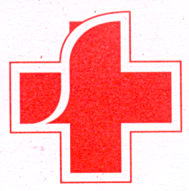 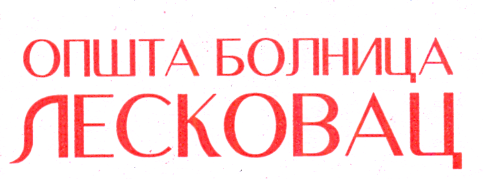 16000 Leskovac, ul. Rade Konчara br. 9                                                 Info pult: 016/252-500, 3454-544; faks: 016/3444-504website: www.bolnicaleskovac.org;                                                    email: uprava.bolnice@bolnicaleskovac.orgMati~ni broj: 17710206                                                                    PIB: 105030888                                                                              Teku}i ra~un: 840-767661-22